NOMPRESIDENT(E)COORDONNESDESCRIPTIFADOTEAM (association Majeur)DIGUET Clémence06.23.34.50.48Regroupement des jeunes de Boismé, à partir de 14 ansPartage de moments conviviaux aux foyer des jeunes et lors de divers manifestationsAFN-UNCTAILLEFAIT Guillaume06.85.12.24.56Union des anciens combattants et de mémoireRéalisation des commémorations du 11/11 et du 08/05 entre autreAPEBCOUDREAU Annaelle et GIRET Camilleapeboisme@laposte.netAssociation des Parents d’Elèves de l’Ecole François d’Assise de BoisméParents bénévoles pour faire vivre l’école et la dynamiser afin que tous les enfants profitent pleinement de leur scolarité. ESBC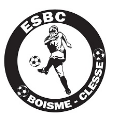 GUICHETEAU Yohan06.81.24.95.39Entente sportive Boismé ClesséAssociation de football, jeunes (à partir de 4 ans) et séniorsGroupe Ornithologique des Deux-Sèvres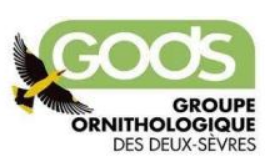 05.49.09.24.49contact@ornitho79.orgParticiper au suivi de la biodiversité sur la communeGym Détente BoisméGINGREAU Marguerite-Marie05.49.72.03.44Cours de gym, tous âges, proposés 2 fois par semaineHandi’chiens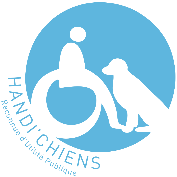 BONNIN Brigitte  0614286241Accueil et dressage de chiots dans le but de les mettre à disposition d’enfants touchés par le handicap ou la maladie.La Banda de Boismé06.19.85.26.44lescuremusiqueboisme@outlook.frTroupe d’une vingtaine de musiciens, animations de nombreux évènementsLa FraternelleRICHARD Rémy et MOINE Paulette05.49.72.56.3805.49.72.05.32Clubs des aînés du village qui se rencontre 2 fois par mois pour partager un moment de convivialité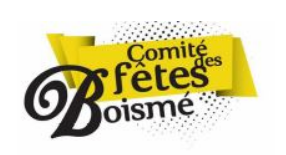 Comité des fêtesBROSSARD Anthony0621921995Organisation de plusieurs manifestations sur la commune donc la foire aux puces, la fête des habitants, le Téléthon…Les Routins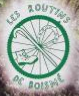 GIRET André0616731577Notre association regroupe les marcheurs, les cyclistes sur route et les vtt.Les Petites Mains05.49.72.13.72Rencontre de travaux manuels de tout genre (tricots, patchworks, broderies, coloriages, canevas, décoration de Noël, art créatif…)Les martins pêcheursBOCHE Michel06.79.76.08.38Elle regroupe des adhérents sur les communes de Boismé, Chiché et Faye L’AbbesseOrganisation de lancers de poissonsMACOPA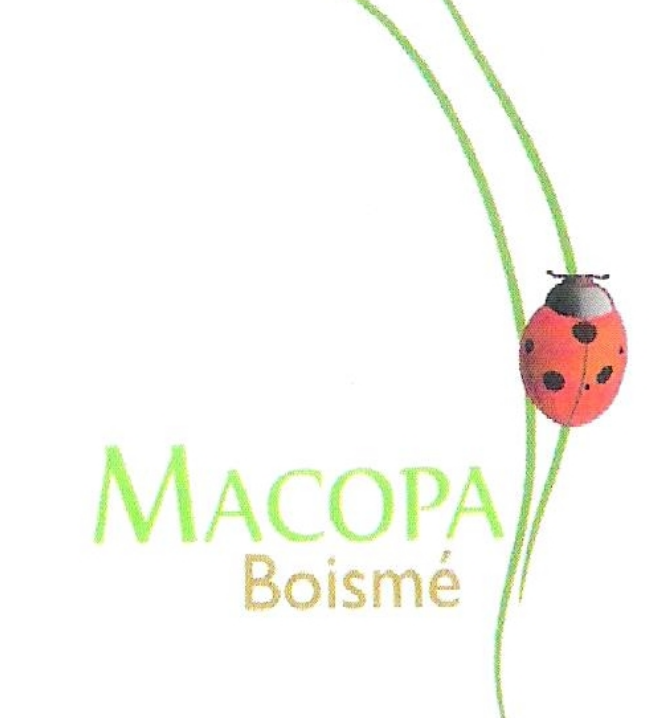 amap.de.boisme@gmail.comMaison Communale PaysanneRegroupement de consommateurs et de producteurs locaux et respectueux de l’environnementOGECGENTIL Hans06.88.46.05.38Gestion des fonds mis à disposition de l’école de BoisméThéâtreMOINE Catherine06.71.89.98.902 cours de théâtre par semaine, pour les adultes et les enfantsReprésentations annuelles organiséesUCABRegroupements de producteurs et commerçants de Boismé dans le but d’organiser des marchés mensuels.Vivre ensembleRICHARD RémiGATARD Francis05.49.72.56.38L’association rassemble les personnes en situation de handicap, qui vivent quelquefois en foyer, à nouer des contacts différents du quotidien. 